        KEMENTRIAN PENDIDIKAN DAN KEBUDAYAAN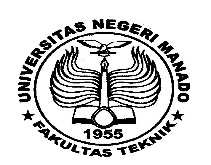  UNIVERSITAS NEGERI MANADOFAKULTAS TEKNIKAlamat : Kampus UNIMA Tondano 95618Telepon : (0431) 322543, Fax. : (0431) 322543PANITIA UJIAN SEMESTER GENAPTAHUN AKADEMIK 2019/2020BERITA ACARA PELAKSANAAN UJIAN SEMESTERYang bertanda tangan dibawah ini menerangkan dengan benar bahwa pada :   Hari/Tanggal				:  . . . . . . . . . . . . . . . . . . . . . . . . . . . . . . . . . . . . . . . . .    J  a  m					:  . . . . . . . . . . . . . . . . . . . . . . . . . . . . . . . . . . . . . . . . . Tempat / Ruang			:  . . . . . . . . . . . . . . . . . . . . . . . . . . . . . . . . . . . . . . . . . Telah dilaksanakan ujian semester genap tahun akademik  2019/2020  untuk :	Mata Kuliah				:  . . . . . . . . . . . . . . . . . . . . . . . . . . . . . . . . . . . . . . . . . 	Jurusan /Program Studi		:  . . . . . . . . . . . . . . . . . . . . . . . . . . . . . . . . . . . . . . . . . Jumlah Mahasiswa Peserta			:  . . . . . . . . . . . .  . . Orang (Lihat daftar peserta)Jumlah Mahasiswa Yang Hadir		:  . . . . . . . . . . . . . .  OrangJumlah Mahsiswa Yang Tidak Hadir		:  . . . . . . . . . . . . . .  Orang, Sebagai Berikut.Dalam Ujian turut mengawas/membantu menguji :Asisten/pegawai administrasi yang namanya tercantum dibawah ini :Catatan : Hal – hal yang terjadi selama ujianDemikian berita acara ini kami buat dengan benar.Tondano,Dosen Penguji/ Pengawas :. . . . . . . . . . . . . . . . . . . . . . . . . . . .		1………………….NIP.	. . . . . . . . . . . . . . . . . . . . . . . . . . .					2…………………..NIP.          KEMENTRIAN PENDIDIKAN DAN KEBUDAYAAN UNIVERSITAS NEGERI MANADOFAKULTAS TEKNIKAlamat : Kampus UNIMA Tondano 95618Telepon : (0431) 322543, Fax. : (0431) 322543SURAT PERNYATAANYang bertanda-tangan dibawah ini:Nama				:NIP				:Jurusan/Prodi			:Dosen Matakuliah		:Dengan ini Menyatakan bahwa :Bersedia untuk memasukan nilai ujian semester Genap Tahun Akademik 2019/2020Paling lambat tanggal 03 Juli 2020 pukul 15.00 wita.Jika melewati batas pemasukan nilai, maka nilai akan diisi otomatis B oleh pimpinan fakultas;Bersedia menerima sanksi akademik.                                                                                       Tondano,         Juni  2020                                              Yang menyatakan,                                     _____________________________			NIP.                                             Mengetahui,Ketua Panitia Ujian						Dekan,Cindy P. C. Munaiseche, ST, M.Eng			Dr. Eddy D. R. Kembuan, M.PdNIP. 19781127 200801 2 012				NIP. 19620729 198803 1 001				   NO.N A M ASEBABSEBABSEBABSEBABSAKITIZINALPAKET.12345NO.N A M ASTATUSTANDA TANGAN12